Våffeldagen 25 marsStyrelsen bjuder in till fika med våfflor och tillbehör nu på onsdag  den 25 mars med början kl 14.30.Alla är hjärtligt välkomna till vår lokal ”Rosenbad” Rosengatan 72A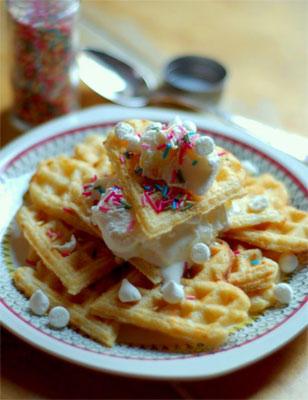 EnhetsmätningHSB Göteborg har fr o m 2015-02-11 ett nytt fastighetssystem. Det kommer att medföra förändringar i debiteringen av förbrukningen för el och vatten. Även regleringen vid försäljning kommer att förändras.Läs mer i bilagd information från HSB Göteborg.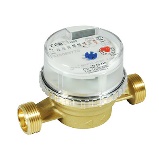 HemsidanSom ni kanske har upptäckt så har hemsidan inte fungerat under en tid.  Styrelsen har inte kunnat uppdatera            hemsidan. Ett byte från ett gammalt system till ett nytt, har gjort att arbetet har försenats från HSB   Göteborgs sida.                                                                                                                          Skatteverkets lägenhetsnummerNär renoveringen är helt klar kommer vi att märka upp samtliga lägenheter med våra nummer samt komplettera med Skatteverkets nummer.Föreningens nummer t ex nr 122 och skatteverkets nr t ex 1001.Radonmätning          
Nu är samtliga radondosor utplacerade. Byte av gatunamnDet har inkommit förslag till styrelsen om att föreningen bör byta adress från Rosengatan till Forsvägen.Anledningen är att det är svårt att hitta till Rosengatan 46 – 76 på grund av att vi har infart från Forsvägen.Styrelsen undersöker just nu hos kommunen om detta är möjligt.                                          VÄND!                            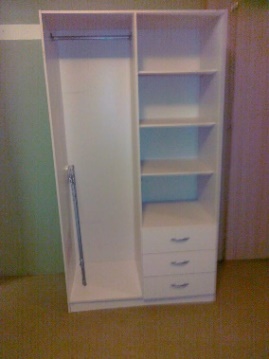 Gemensamma utrymmenStyrelsen vill än en gång be våra medlemmar att inte placera t ex diverse ”sopor”, möbler o s v i våra gemensamma utrymmen. Det vill säga saker som man inte behöver längre skall köras av respektive medlem till Klovsten.(se bilder)                                                            Till varje lägenhet hör ett åter-vinningskort som ger gratis tillträde till Klovsten och Bagarmossens åter- vinningsstationer.För att föreningens försäkring ska gälla får absolut inte bensin ellerdieseldrivna fordon placeras i källarutrymmen eller andra     gemensamma utrymmen.Hjälp oss att hålla ordning !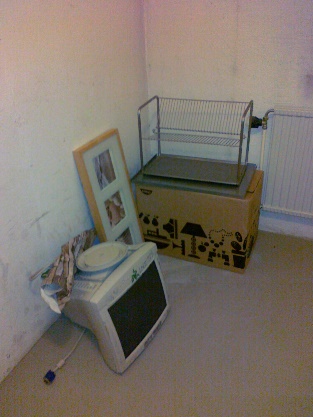 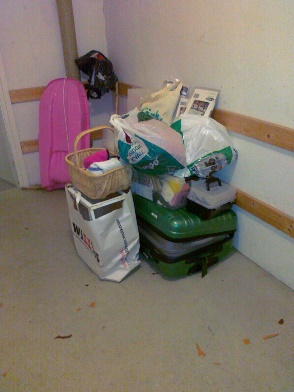                                    VÄND!                     